Balancing Equations Practice										Chemistry							Name1	Hydrogen gas combines with nitrogen gas to form ammonia, which has the formula NH3. a)	Write an equation for this chemical reaction, then balance.b)	Draw a picture to show how this reaction occurs at the atomic level.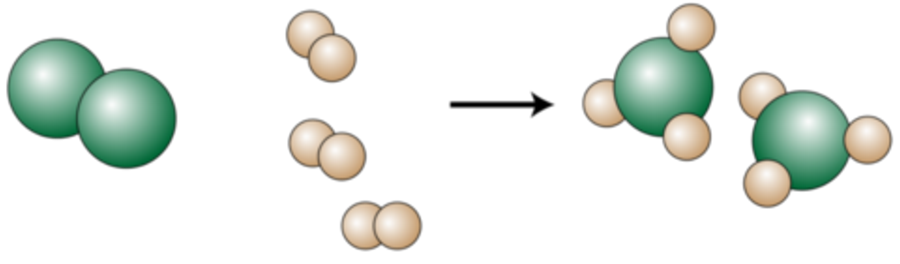 2	Balance the following equation. Then indicate the number of atoms of each element that exist on each	side of the equation. The reactant and product numbers should equal each other._1_ (NH4)2SO4 + _2_NaOH → _2_NH3 + _2_H2O + _1_Na2SO43	Balance each of the following equations.a. 	_6_Mg 	+ _1_P4 	→	 _2_Mg3P2	magnesium	phosphorus		magnesium phosphide	
b. 	_1_Ca +	 _2_H2O 	→ 	_1_Ca(OH)2 		+ _1_H2	calcium		water			calcium hydroxide	hydrogen
c. 	_1_CuCO3 		+ _1_H2SO4 	→ 	_1_CuSO4 	+ _1_H2O 	+ _1_CO2	copper(II) carbonate	sulfuric acid		copper(II) sulfate	     water		carbon dioxide
d. 	_1_CaCl2 		+ _1_Na2CO3 	→ 	_1_CaCO3 	+ _2_NaCl	calcium chloride	   	sodium carbonate		       calcium carbonate	sodium chloride
e. 	_1_C12H22O11 	+ _12_O2 	→ 	_12_CO2 	+ _11_H2O	sucrose			oxygen			carbon dioxide	   waterreactantproductH1010O66N22S11Na22ScoreGrade4AI can explain & teach others3BI can practice without help from the teacher2CI can practice with some assistance1DI can practice but with frequent assistance0FNo attempt at problem stated